令和４年２月２５日関係各位九州ハンドボール協会熊本県ハンドボール協会令和３年度　第３４回　「九州中学生選抜ハンドボール大会」　ライブ配信について今大会は、感染拡大防止対策として、「無観客」で開催します。そこで、体育館への入場制限が実施される標記大会について、会場で観戦できない部員・保護者などのチーム関係者や広くハンドボールファンに対して、映像を通して観戦の機会を提供したく、下記によりライブ配信を行います。記１　【大会名】令和３年度　第３４回 九州中学生選抜ハンドボール大会２　【概要】・ACTARISE sports　YouTubeチャンネルにて、ライブ配信を実施する。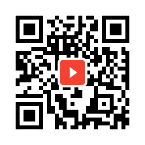 URL:https://www.youtube.com/channel/UCH6ql33qdjlN7v6FOgAtRcQ・ライブ配信後は、一定期間（３月２０～２３日）、録画映像を閲覧できるものとする。・映像配信は、参加チームの了解を事前に得るものとする。了解が得られない場合は、　当該試合の配信・録画を行わない。（※　３月１５日（火）までに郵送にて提出してください。）九州ハンドボール協会　会長　様熊本県ハンドボール協会　会長　様肖像権使用承諾書【大会名】令和３年度　第３４回　九州中学生選抜ハンドボール大会以下のチームに属するものは、標記大会において熊本県ハンドボール協会が行う動画の　撮影、並びに映像配信を承諾します。また、事情により個別に使用停止を求める場合は、すでに公開された情報は、使用停止の対応ができない可能性があること、また、停止（削除）作業に一定の期間を要することを理解し、これを承諾します。□　上記について承諾します。□　上記について承諾しません。（該当する□にチェック☑を記入して下さい）　　令和４　（2022）　　年　　　　　　　月　　　　　　日チーム・団体名（自署）　　　　　　　　　　　　　　　　　　　　　　　　　　　　　　　　　代表者名（自署）　　　　　　　　　　　　　　　　　　　　　　　　　　　　　　　　　　　　　（※　本紙は、撮影・使用の停止を依頼する場合に、提出して下さい。）九州ハンドボール協会　会長　様熊本県ハンドボール協会　会長　様肖像権使用承諾　停止依頼書【大会名】令和３年度　第３４回　九州中学生選抜ハンドボール大会以下のチームに属するものは、標記大会において熊本県ハンドボール協会が行う動画の　撮影、並びに映像配信を承諾しています。また、当初からの状況変化、緊急の事情などにより、個別に使用（配信）停止などを求める場合は、すでに公開された情報は使用停止の対応ができない可能性があること、また、停止（削除）作業に一定の期間を要することを理解し、これを承諾します。今般、下記期間については、写真（映像）などの撮影・使用については、この承諾を下記の通り停止したいので依頼します。動画公開停止期間　　令和4（2022）年　　3　月　　　　　日　～　　　　　　日　　　　　　　　　　　　　　令和４　（2022）　　年　　　　　　　月　　　　　　日チーム・団体名（自署）　　　　　　　　　　　　　　　　　　　　　　　　　　　　　　　　　代表者名（自署）　　　　　　　　　　　　　　　　　　　　　　　　　　　　　　　　　　　　　